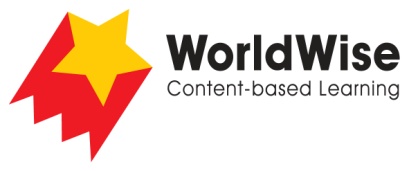 Levels Q–S – Investigations							Nature’s Rooming HousePart 3 – Record and analyse data

Find a way of recording your information that will allow you to see any patterns 
in the data.

Change to suit your information!



Once completed, make sure you save this file.Desert ecosystemCoastal ecosystem  Rainforest ecosystemBirdsReptilesMammalsFishAmphibiansInvertebrates